Publicado en Barcelona el 21/11/2018 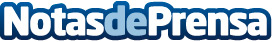 El primer Black Friday de WitEmotions con descuentos de hasta el 35% hasta el domingo 25 de noviembrePor primera vez, la empresa se une a la celebración que abre las puertas a las compras de Navidad. Una selección de sus mejores productos tendrán un descuento especialDatos de contacto:M. SanchezNota de prensa publicada en: https://www.notasdeprensa.es/el-primer-black-friday-de-witemotions-con Categorias: Imágen y sonido Interiorismo Sociedad Cataluña Entretenimiento Consumo http://www.notasdeprensa.es